КАРАР                                                                               РЕШЕНИЕО  внесении изменений  в решение совета сельского поселенияМичуринский сельсовет № 17/140 от 22 декабря 2020 года « О бюджете сельского поселения Мичуринский сельсовет муниципального района Шаранский район Республики Башкортостан на 2021 год и на плановый период 2022 и 2023 годов»Совет сельского поселения Мичуринский сельсовет муниципального района Шаранский район  Республики Башкортостан (далее – сельское поселение) решил внести в решение Совета сельского поселения Мичуринский сельсовет от 22.12.2020 г. № 17/140 «О бюджете сельского поселения Мичуринский сельсовет муниципального района Шаранский район  Республики Башкортостан на 2021 год и на плановый период 2022 и 2023 годов» следующие изменение:Пункт 1 изложить в следующей редакции:1. Утвердить основные характеристики бюджета сельского поселения на 2021 год: общий объем доходов бюджета сельского поселения в сумме 6119,2 тыс. рублей;общий объем расходов бюджета сельского поселения в сумме 6230,5 тыс. рублей;дефицит (профицит) бюджета сельского поселения в сумме 111,3 тыс. рублейИзложить в новой редакции:-приложение № 2 «Перечень главных администраторов источников финансирования дефицита бюджета сельского поселения Мичуринский сельсовет муниципального района Шаранский район Республики Башкортостан» к решению совета сельского поселения Мичуринский сельсовет муниципального района Шаранский район 22.12.2020 г. №17/140 «О бюджете сельского поселения Мичуринский на 2021 год и на плановый период 2022 и 2023 годов»  согласно приложению № 1 к настоящему решению;- приложение № 5 «Распределение бюджетных ассигнований сельского поселения Мичуринский сельсовет муниципального района Шаранский  район Республики Башкортостан на 2021 год по разделам, подразделам, целевым статьям, группам  видов расходов бюджета» к решению совета сельского поселения Мичуринский сельсовет муниципального района Шаранский район 22.12.2020 г. №17/140 «О бюджете сельского поселения Мичуринский на 2021 год и на плановый период 2022 и 2023 годов»  согласно приложению № 1 к настоящему решению;- приложение № 7 «Распределение бюджетных ассигнований сельского поселения Мичуринский сельсовет муниципального района Шаранский  район Республики Башкортостан на 2021 год по целевым статьям, группам  видов расходов бюджета» к решению совета сельского поселения Мичуринский сельсовет муниципального района Шаранский район 22.12.2020 г. №17/140 «О бюджете сельского поселения Мичуринский на 2021 год и на плановый период 2022 и 2023 годов»  согласно приложению № 1 к настоящему решению.- приложение № 9 «Ведомственная структура расходов бюджета  сельского поселения Мичуринский сельсовет муниципального района Шаранский район республики Башкортостана на 2021 год» к решению совета сельского поселения Мичуринский сельсовет муниципального района Шаранский район 22.12.2020 г. №17/140 «О бюджете сельского поселения Мичуринский на 2021 год и на плановый период 2022 и 2023 годов»  согласно приложению № 1 к настоящему решению.Заместитель председателя Советасельского поселения  Мичуринский сельсовет                                  В.Л.Имаевас. Мичуринск12.05.2021    № 23/193Приложение 1к решению Совета сельского поселения Мичуринский сельсовет муниципального района Шаранский район Республики Башкорстан от 12 мая   2021 года № 23/193 о внесении изменений в решение сельского поселения Мичуринский сельсовет муниципального района Шаранский район Республики Башкортостан от 22.12.2020г. № 17/140 «О бюджете сельского поселения Мичуринский сельсовет муниципального района Шаранский район Республики Башкортостан на 2021 год и на плановый период 2022 и 2023 годов»Перечень главных администраторов источников финансирования дефицита бюджета сельского поселения Мичуринский сельсовет муниципального района Шаранский район Республики БашкортостанИ.о.главы сельского поселения Мичуринскийсельсовет муниципального района  Шаранский район Республики Башкортостан	                                              М.М.ТимерхановПриложение 2к решению Совета сельского поселения Мичуринский сельсовет муниципального района Шаранский район Республики Башкорстан от 12 мая   2021 года № 23/193 о внесении изменений в решение сельского поселения Мичуринский сельсовет муниципального района Шаранский район Республики Башкортостан от 22.12.2020г. № 17/140 «О бюджете сельского поселения Мичуринский сельсовет муниципального района Шаранский район Республики Башкортостан на 2021 год и на плановый период 2022 и 2023 годов»                      Поступления доходов в бюджет сельского поселения Мичуринский сельсовет муниципального района Шаранский район Республики Башкортостан на 2021 год(тыс. рублей)     И.о.главы сельского поселения Мичуринский     сельсовет муниципального района     Шаранский район Республики Башкортостан                        М.М.ТимерхановПриложение 3к решению Совета сельского поселения Мичуринский сельсовет муниципального района Шаранский район Республики Башкорстан от 12 мая   2021 года № 23/193 о внесении изменений в решение сельского поселения Мичуринский сельсовет муниципального района Шаранский район Республики Башкортостан от 22.12.2020г. № 17/140 «О бюджете сельского поселения Мичуринский сельсовет муниципального района Шаранский район Республики Башкортостан на 2021 год и на плановый период 2022 и 2023 годов»Распределение бюджетных ассигнований сельского поселения Мичуринский сельсовет муниципального района Шаранский район Республики Башкортостан на 2021 год по разделам, подразделам, целевым статьям (муниципальным программам сельского поселения и непрограммным направлениям деятельности), группам видов расходов классификации расходов бюджетов(тыс. рублей)И.о.главы сельского поселения Мичуринскийсельсовет муниципального района Шаранский район Республики Башкортостан                          М.М.Тимерханов Приложение 4к решению Совета сельского поселения Мичуринский сельсовет муниципального района Шаранский район Республики Башкорстан от 12 мая   2021 года № 23/193 о внесении изменений в решение сельского поселения Мичуринский сельсовет муниципального района Шаранский район Республики Башкортостан от 22.12.2020г. № 17/140 «О бюджете сельского поселения Мичуринский сельсовет муниципального района Шаранский район Республики Башкортостан на 2021 год и на плановый период 2022 и 2023 годов»Распределение бюджетных ассигнований сельского поселения Мичуринский сельсовет муниципального района Шаранский район Республики Башкортостан на 2021 год по целевым статьям (муниципальным программам сельского поселения и непрограммным направлениям деятельности), группам видов расходов классификации расходов бюджетов(тыс. рублей)Приложение 5к решению Совета сельского поселения Мичуринский сельсовет муниципального района Шаранский район Республики Башкорстан от 12 мая   2021 года № 23/193 о внесении изменений в решение сельского поселения Мичуринский сельсовет муниципального района Шаранский район Республики Башкортостан от 22.12.2020г. № 17/140 «О бюджете сельского поселения Мичуринский сельсовет муниципального района Шаранский район Республики Башкортостан на 2021 год и на плановый период 2022 и 2023 годов»Ведомственная структура расходов бюджета сельского поселения Мичуринский сельсовет муниципального района Шаранский район Республики Башкортостан на 2021 год  (тыс. рублей)Башҡортостан РеспубликаһыШаран районымуниципаль районыныңМичурин ауыл Советыауыл  биләмәһе Советы452638, Мичурин ауылы,тел.(34769) 2-44-48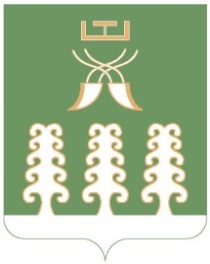 Республика Башкортостанмуниципальный районШаранский районСовет сельского поселенияМичуринский сельсовет452638, с.Мичуринск,тел.(34769) 2-44-48Код источников финансирования дефицита бюджетаКод источников финансирования дефицита бюджетаНаименование суммаглавного администратора источниковГруппы, подгруппы, статьи и видаНаименование сумма123791Администрация сельского поселения Мичуринский сельсовет муниципального района Шаранский район Республики Башкортостан111,379101 05 02 01 10 0000 510Увеличение прочих остатков денежных средств бюджета сельского поселения0,079101 05 02 01 10 0000 610Уменьшение прочих остатков денежных средств бюджета сельского поселения111,3Код вида, подвида доходов бюджетаНаименованиеСуммаКод вида, подвида доходов бюджетаНаименованиеСумма123Всего6119,21 00 00000 00 0000 000НАЛОГОВЫЕ И НЕНАЛОГОВЫЕ ДОХОДЫ1481,01 01 00000 00 0000 000НАЛОГИ НА ПРИБЫЛЬ, ДОХОДЫ62,01 01 02000 01 0000 110Налог на доходы физических лиц62,01 01 02010 01 0000 110Налог на доходы физических лиц с доходов, источником которых является налоговый агент за исключением доходов, в отношении которых исчисление и уплата налога осуществляется в соответствии со статьями 227, 227.1 и 228 Налогового кодекса Российской Федерации62,01 05 00000 00 0000 000НАЛОГИ НА СОВОКУПНЫЙ ДОХОД25,01 05 03000 01 0000 110Единый сельскохозяйственный налог25,01 05 03010 01 0000 110Единый сельскохозяйственный налог25,01 06 00000 00 0000 000НАЛОГИ НА ИМУЩЕСТВО1380,01 06 01000 00 0000 110Налог на имущество физических лиц180,01 06 01030 10 0000 110Налог на имущество физических лиц, взимаемый по ставкам, применяемым к объектам налогообложения, расположенным в границах сельских поселений180,01 06 06000 00 0000 110Земельный налог1200,01 06 06030 00 0000 110Земельный налог с организаций480,01 06 06033 10 0000 110Земельный налог с организаций, обладающих земельным участком, расположенным в границах сельских поселений480,01 06 06040 00 0000 110Земельный налог с физических лиц720,01 06 06043 10 0000 110Земельный налог с физических лиц, обладающих земельным участком, расположенным в границах сельских поселений720,01 08 00000 00 0000 000ГОСУДАРСТВЕННАЯ ПОШЛИНА5,01 08 04000 01 0000 110Государственная пошлина за совершение нотариальных действий (за исключением действий, совершаемых консульскими учреждениями Российской Федерации)5,01 08 04020 01 0000 110Государственная пошлина за совершение нотариальных действий должностными лицами органов местного самоуправления, уполномоченными в соответствии с законодательными актами Российской Федерации на совершение нотариальных действий5,01 11 00000 00 0000 000ДОХОДЫ ОТ ИСПОЛЬЗОВАНИЯ ИМУЩЕСТВА, НАХОДЯЩЕГОСЯ В ГОСУДАРСТВЕННОЙ И МУНИЦИПАЛЬНОЙ СОБСТВЕННОСТИ4,01 11 05000 00 0000 120Доходы, получаемые в виде арендной либо иной платы за передачу в возмездное пользование государственного и муниципального имущества (за исключением имущества бюджетных и автономных учреждений, а также имущества государственных и муниципальных унитарных предприятий, в том числе казенных)4,01 11 05030 00 0000 120Доходы от сдачи в аренду имущества, находящегося в оперативном управлении органов государственной власти, органов местного самоуправления, государственных внебюджетных фондов и созданных ими учреждений (за исключением имущества бюджетных и автономных учреждений)4,01 11 05035 10 0000 120Доходы от сдачи в аренду имущества, находящегося в оперативном управлении органов управления сельских поселений и созданных ими учреждений (за исключением имущества муниципальных бюджетных и автономных учреждений)4,01 13 00000 00 0000 000ДОХОДЫ ОТ ОКАЗАНИЯ ПЛАТНЫХ УСЛУГ (РАБОТ) И КОМПЕНСАЦИИ ЗАТРАТ ГОСУДАРСТВА1,01 13 01000 00 0000 130Доходы от оказания платных услуг (работ) 1,01 13 01990 00 0000 130Прочие доходы от оказания платных услуг (работ)1,01 13 01995 10 0000 130Прочие доходы от оказания платных услуг (работ) получателями средств бюджетов сельских поселений 1,01 16 00000 00 0000 000ШТРАФЫ, САНКЦИИ,ВОЗМЕЩЕНИЕ УЩЕРБА4,01 16 02000 02 0000 000Административные штрафы, установленные законами субъектов Российской Федерации об административных правонарушениях4,01 16 02020 02 0000 140Административные штрафы, установленные законами субъектов Российской Федерации об административных правонарушениях, за нарушение муниципальных правовых актов4,02 00 00000 00 0000 000БЕЗВОЗМЕЗДНЫЕ ПОСТУПЛЕНИЯ4638,22 02 00000 00 0000 000БЕЗВОЗМЕЗДНЫЕ ПОСТУПЛЕНИЯ  ОТ ДРУГИХ БЮДЖЕТОВ БЮДЖЕТНОЙ СИСТЕМЫ РОССИЙСКОЙ ФЕДЕРАЦИИ4638,22 02 10000 00 0000 150Дотации  бюджетам бюджетной системы  Российской Федерации 2785,72 02 16001 00 0000 150Дотации на выравнивание бюджетной обеспеченности2785,72 02 16001 10 0000 150Дотации бюджетам сельских поселений на выравнивание бюджетной обеспеченности из бюджетов муниципальных районов2785,72 02 30000 00 0000 150Субвенции бюджетам бюджетной системы Российской Федерации 285,02 02 35118 00 0000 150Субвенции бюджетам на осуществление первичного воинского учета на территориях, где отсутствуют военные комиссариаты285,02 02 35118 10 0000 150Субвенции бюджетам сельских поселений на осуществление первичного воинского учета на территориях, где отсутствуют военные комиссариаты285,02 02 40000 00 0000 150Иные межбюджетные трансферты1367,52 02 40014 00 0000 150Межбюджетные трансферты, передаваемые бюджетам муниципальных образований на осуществление части полномочий по решению вопросов местного значения в соответствии с заключенными соглашениями840,02 02 40014 10 0000 150Межбюджетные трансферты, передаваемые бюджетам сельских поселений из бюджетов муниципальных районов на осуществление части полномочий по решению вопросов местного значения в соответствии с заключенными соглашениями840,02 02 49999 00 0000 150Прочие межбюджетные трансферты, передаваемые бюджетам527,52 02 49999 10 0000 150Прочие межбюджетные трансферты, передаваемые бюджетам сельских поселений527,52 02 49999 10 7201 150Прочие межбюджетные трансферты, передаваемые бюджетам сельских поселений 227,52 02 49999 10 7404 150Прочие межбюджетные трансферты, передаваемые бюджетам сельских поселений (мероприятия по благоустройству территорий населенных пунктов, коммунальному хозяйству, обеспечению мер пожарной безопасности, осуществлению дорожной деятельности и охране окружающей среды в границах сельских поселений)500,0НаименованиеРзПрЦсрВрсумма12345ВСЕГО6230,5Общегосударственные вопросы01002893,2Функционирование высшего должностного лица субъекта Российской Федерации муниципального образования0102781,1Непрограммные расходы01029900000000781,1И.о.главымуниципального образования01029900002030781,1Расходы на выплаты персоналу в целях обеспечения выполнения функций муниципальными органами, казенными учреждениями01029900002030100781,1Функционирование Правительства Российской Федерации, высших исполнительных органов государственной власти субъектов Российской Федерации, местных администраций01042085,1Непрограммные расходы010499000000002085,1Аппараты органов местного самоуправления010499000020402085,1Расходы на выплаты персоналу в целях обеспечения выполнения функций муниципальными органами, казенными учреждениями010499000020401001623,5Закупка товаров, работ и услуг для  муниципальных нужд01049900002040200459,6Иные бюджетные ассигнования010499000020408002,0Обеспечение проведения выборов и референдумов010725,0Непрограммные расходы0107990000000025,0Проведение выборов и референдумов0107990000020025,0Иные бюджетные ассигнования0107990000020080025,0Резервные фонды01112,0Непрограммные расходы011199000000002,0Резервные фонды местных администраций011199000075002,0Иные бюджетные ассигнования011199000075008002,0Национальная оборона0200285,0Мобилизационная и вневойсковая подготовка0203285,0Непрограммные расходы02039900000000285,0Осуществление первичного воинского учета на территориях, где отсутствуют военные комиссариаты02039900051180285,0Расходы на выплаты персоналу в целях обеспечения выполнения функций муниципальными органами, казенными учреждениями02039900051180100285,0Национальная безопасность и правоохранительная деятельность030042,0Защита населения и территории от чрезвычайных ситуаций природного и техногенного характера, пожарная безопасность031040,0Программа «Пожарная безопасность сельского поселения Мичуринский сельсовет муниципального района Шаранский район Республики Башкортостан на период 2019-2024 годов»0310190000000040,0Основное мероприятие «Реализация мероприятий по противопожарной охране сельского поселения»0310190010000040,0Мероприятия по развитию инфраструктуры объектов противопожарной службы0310190012430040,0Закупка товаров, работ и услуг для  муниципальных нужд0310190012430020040,0Другие вопросы в области национальной безопасности и правоохранительной деятельности03142,0Программа сельского поселения «Профилактика терроризма и экстремизма, обеспечения безопасности населения и территории в сельском поселении Мичуринский сельсовет муниципального района Шаранский район Республики Башкортостан на 2019-2024 годы»031405000000002,0Основное мероприятие «Реализация профилактических мероприятий и тренировок по предупреждению террористических актов и минимизации их последствии»031405001000002,0Мероприятия по профилактике терроризма и экстремизма031405001247002,0Закупка товаров, работ и услуг для обеспечения муниципальных  нужд031405001247002002,0Национальная экономика04001040,0Дорожное хозяйство (дорожные фонды)0409840,0Программа сельского поселения «Содержание и ремонт улично-дорожной сети автомобильных дорог общего пользования, находящихся в границах сельского поселения Мичуринский сельсовет муниципального района Шаранский район Республики Башкортостан на 2019-2024гг»04090900000000840,0Основное мероприятие «Организация выполнения работ по модернизации, содержанию, ремонту автомобильных дорог. Обеспечение безопасности дорожного движения»04090900100000840,0Дорожное хозяйство04090900103150840,0Закупка товаров, работ и услуг для  муниципальных нужд04090900103150200840,0Другие вопросы в области национальной экономики0412200,0Программа «Развитие земельно-имущественных отношений сельского поселения Мичуринский сельсовет муниципального района Шаранский район Республики Башкортостан на 2019-2024 годы»04121800000000100,0Основное мероприятие «Проведение работ по землеустройству, оформление прав пользования на землю»04121800100000100,0Проведение работ по землеустройству04121800103330100,0Закупка товаров, работ и услуг для  муниципальных нужд04121800103330200100,0Программа «О составе и порядке подготовки документов территориального планирования сельского поселения Мичуринский сельсовет муниципального района Шаранский район Республики Башкортостан, о порядке подготовки изменений и внесения их в документы территориального планирования, подготовки планов реализации данных документов  со сроком реализации до 2024 года»0412230000000100,0Основное мероприятие «Разработка проектов планировки и межевания территорий»04122300100000100,0Мероприятия в области строительства, архитектуры и градостроительства04122300103380100,0Закупка товаров, работ и услуг для  муниципальных нужд04122300103380200100,0Жилищно-коммунальное хозяйство05001422,7Коммунальное хозяйство050210,0Муниципальная программа «Экология и природные ресурсы сельского поселения Мичуринский сельсовет  муниципального района Шаранский район Республики Башкортостан  на 2020- 2025 годы»0502130000000010,0Подпрограмма «Водные ресурсы и водные объекты»0502132000000010,0Основное мероприятие «Обеспечение жителей сельского поселения водными ресурсами»0502132010000010,0Мероприятия по благоустройству территорий населенных пунктов, 791коммунальному хозяйству, обеспечению мер пожарной безопасности и осуществлению дорожной деятельности в границах сельских поселений0502132017404010,0Закупка товаров, работ и услуг для  муниципальных нужд0502132017404020010,0Благоустройство05031412,7Программа «Благоустройство населенных пунктов сельского поселения Мичуринский сельсовет муниципального района Шаранский район Республики Башкортостан со сроком реализации до 2025 года»050320000000001412,7Подпрограмма «Уличное освещение»05032010000000534,5Основное мероприятие «Организация бесперебойного уличного освещения населенных пунктов сельского поселения в темное время суток»05032010100000534,5Мероприятия по благоустройству территорий населенных пунктов05032010106050444,5Закупка товаров, работ и услуг для  муниципальных нужд05032010106050200444,5Мероприятия по благоустройству территорий населенных пунктов, коммунальному хозяйству, обеспечению мер пожарной безопасности и осуществлению дорожной деятельности в границах сельских поселений0503201017404090,0Закупка товаров, работ и услуг для  муниципальных нужд0503201017404020090,0Подпрограмма «Организация и содержание мест захоронения сельского поселения »05032020000000367,1Основное мероприятие «Развитие и поддержка инициатив жителей поселения по благоустройству кладбищ»05032020100000367,1Мероприятия по благоустройству территорий населенных пунктов0503202010605050,0Закупка товаров, работ и услуг для  муниципальных нужд0503202010605020050,0Мероприятия по благоустройству территорий населенных пунктов, коммунальному хозяйству, обеспечению мер пожарной безопасности и осуществлению дорожной деятельности в границах сельских поселений0503202017404066,8Закупка товаров, работ и услуг для  муниципальных нужд0503202017404020066,8Софинансирование расходных обязательств, возникающих при выполнении полномочий органов местного самоуправления по вопросам местного значения050320201S2010250,3Закупка товаров, работ и услуг для обеспечения муниципальных нужд050320201S2010200250,3Подпрограмма «Прочие мероприятия по благоустройству территории сельского поселения»05032030000000511,1Основное мероприятие «Выполнение работ по повышению уровня внешнего благоустройства и санитарного содержания сельского поселения»05032030100000511,1Мероприятия по благоустройству территорий населенных пунктов05032030106050341,1Закупка товаров, работ и услуг для  муниципальных нужд05032030106050200338,5Иные бюджетные ассигнования050320301060508002,6Мероприятия по благоустройству территорий населенных пунктов, коммунальному хозяйству, обеспечению мер пожарной безопасности и осуществлению дорожной деятельности в границах сельских поселений05032030174040170,0Закупка товаров, работ и услуг для  муниципальных нужд05032030174040200170,0Охрана окружающей среды0600363,2Другие вопросы в области охраны окружающей среды0605363,2Муниципальная программа «Экология и природные ресурсы сельского поселения Мичуринский сельсовет  муниципального района Шаранский район Республики Башкортостан  со сроком реализации до 2025 года»06051300000000363,2Подпрограмма  “Отходы”06051340000000363,2Основное мероприятие «Участие в организации деятельности по сбору (в том числе раздельному сбору) и транспортированию твердых коммунальных отходов»06051340100000363,2Мероприятия в области экологии и природопользования06051340141200200,0Закупка товаров, работ и услуг для  муниципальных нужд06051340141200200200,0Мероприятия по благоустройству территорий населенных пунктов, коммунальному хозяйству, обеспечению мер пожарной безопасности и осуществлению дорожной деятельности в границах сельских поселений06051340174040163,2Закупка товаров, работ и услуг для  муниципальных нужд06051340174040200163,2Образование07005,0Профессиональная подготовка, переподготовка и повышение квалификации07055,0Непрограммные расходы070599000000005,0Переподготовка и повышение квалификации кадров070599000429705,0Закупка товаров, работ и услуг для  муниципальных нужд070599000429702005,0Физическая культура и спорт110030,0Физическая культура  110130,0Программа «Развитие физической культуры и массового спорта в сельском поселении Мичуринский сельсовет муниципального района Шаранский район Республики Башкортостан со сроком реализации до 2025 года» 1101120000000030,0Основное мероприятие «Выполнение работ по проведению мероприятий в сфере физической культуры и массового спорта»1101120010000030,0Мероприятия в области физической культуры и спорта1101120014187030,0Закупка товаров, работ и услуг для  муниципальных нужд1101120014187020030,0Социальная политика1000149,4Пенсионное обеспечение1001149,4Непрограммные расходы10019900000000149,4Иные безвозмездные и безвозвратные перечисления 10019900074000149,4Межбюджетные трансферты10019900074000500149,4НаименованиеЦсрВрсумма1345ВСЕГО6230,5Программа сельского поселения «Профилактика терроризма и экстремизма, обеспечения безопасности населения и территории в сельском поселении Мичуринский сельсовет муниципального района Шаранский район Республики Башкортостан на 2019-2024 годы»05000000002,0Основное мероприятие «Реализация профилактических мероприятий и тренировок по предупреждению террористических актов и минимизации их последствии»05010000002,0Мероприятия по профилактике терроризма и экстремизма05001247002,0Закупка товаров, работ и услуг для обеспечения муниципальных  нужд05001247002002,0Программа сельского поселения «Содержание и ремонт      автомобильных дорог в сельском поселении Мичуринский сельсовет муниципального района Шаранский район Республики Башкортостан со сроком реализации до 2025 года»0900000000840,0Основное мероприятие «Организация выполнения работ по модернизации, содержанию, ремонту автомобильных дорог. Обеспечение безопасности дорожного движения»0900100000840,0Дорожное хозяйство0900103150840,0Закупка товаров, работ и услуг для  муниципальных нужд0900103150200840,0Программа «Развитие физической культуры и массового спорта в сельском поселении Мичуринский сельсовет муниципального района Шаранский район Республики Башкортостан со сроком реализации до 2025 года»120000000030,0Основное мероприятие «Выполнение работ по проведению мероприятий в сфере физической культуры и массового спорта»120010000030,0Мероприятия в области физической культуры и спорта120014187030,0Закупка товаров, работ и услуг для  муниципальных нужд120014187020030,0Муниципальная программа «Экология и природные ресурсы сельского поселения Мичуринский сельсовет  муниципального района Шаранский район Республики Башкортостан  на 2020- 2025 годы»1300000000373,2Подпрограмма «Водные ресурсы и водные объекты»132000000010,0Основное мероприятие «Обеспечение жителей сельского поселения водными ресурсами»132010000010,0Мероприятия по благоустройству территорий населенных пунктов, 791коммунальному хозяйству, обеспечению мер пожарной безопасности и осуществлению дорожной деятельности в границах сельских поселений132017404010,0Закупка товаров, работ и услуг для  муниципальных нужд132017404020010,0Подпрограмма  “Отходы”1340000000363,2Основное мероприятие «Участие в организации деятельности по сбору (в том числе раздельному сбору) и транспортированию твердых коммунальных отходов»1340100000363,2Мероприятия в области эклогоии и природопользования1340141200200,0Закупка товаров, работ и услуг для  муниципальных нужд1340141200200200,0Мероприятия по благоустройству территорий населенных пунктов, коммунальному хозяйству, обеспечению мер пожарной безопасности и осуществлению дорожной деятельности в границах сельских поселений1340174040163,2Закупка товаров, работ и услуг для  муниципальных нужд1340174040200163,2Программа «Развитие земельно-имущественных отношений сельского поселения Мичуринский сельсовет муниципального района Шаранский район Республики Башкортостан на 2019-2024 годы»1800000000100,0Основное мероприятие «Проведение работ по землеустройству, оформление прав пользования на землю»1800100000100,0Проведение работ по землеустройству1800103330100,0Закупка товаров, работ и услуг для  муниципальных нужд1800103330100,0Программа «Пожарная безопасность сельского поселения Мичуринский сельсовет муниципального района Шаранский район Республики Башкортостан на период 2019-2024 годов»190000000040,0Основное мероприятие «Выполнение работ и услуг по противопожарной опашке населенных пунктов сельского поселения»190010000040,0Мероприятия по развитию инфраструктуры объектов противопожарной службы190012430040,0Закупка товаров, работ и услуг для  муниципальных нужд190012430020040,0Программа «Благоустройство населенных пунктов сельского поселения Мичуринский сельсовет муниципального района Шаранский район Республики Башкортостан со сроком реализации до 2025 года»20000000001412,7Подпрограмма «Уличное освещение»2010000000534,5Основное мероприятие «Организация бесперебойного уличного освещения населенных пунктов сельского поселения в темное время суток»2010100000534,5Мероприятия по благоустройству территорий населенных пунктов2010106050444,5Закупка товаров, работ и услуг для  муниципальных нужд2010106050200444,5Мероприятия по благоустройству территорий населенных пунктов, коммунальному хозяйству, обеспечению мер пожарной безопасности и осуществлению дорожной деятельности в границах сельских поселений201017404090,0Закупка товаров, работ и услуг для обеспечения муниципальных  нужд201017404020090,0Подпрограмма «Организация и содержание мест захоронения сельского поселения »2020000000367,1Основное мероприятие «Развитие и поддержка инициатив жителей поселения по благоустройству кладбищ»2020100000116,8Мероприятия по благоустройству территорий населенных пунктов202010605050,0Закупка товаров, работ и услуг для  муниципальных нужд202010605020050,0Мероприятия по благоустройству территорий населенных пунктов, коммунальному хозяйству, обеспечению мер пожарной безопасности и осуществлению дорожной деятельности в границах сельских поселений202017404066,8Закупка товаров, работ и услуг для  муниципальных нужд202017404020066,8Софинансирование расходных обязательств, возникающих при выполнении полномочий органов местного самоуправления по вопросам местного значения20201S2010250,3Закупка товаров, работ и услуг для обеспечения муниципальных нужд20201S2010200250,3Подпрограмма «Прочие мероприятия по благоустройству территории сельского поселения»2030000000511,1Основное мероприятие «Выполнение работ по повышению уровня внешнего благоустройства и санитарного содержания сельского поселения»2030100000422,6Мероприятия по благоустройству территорий населенных пунктов2030106050341,1Закупка товаров, работ и услуг для  муниципальных нужд2030106050200338,5Иные бюджетные ассигнования20301060508002,6Мероприятия по благоустройству территорий населенных пунктов, коммунальному хозяйству, обеспечению мер пожарной безопасности и осуществлению дорожной деятельности в границах сельских поселений2030174040170,0Закупка товаров, работ и услуг для  муниципальных нужд2030174040200170,0Программа «О составе и порядке подготовки документов территориального планирования сельского поселения Мичуринский сельсовет муниципального района Шаранский район Республики Башкортостан, о порядке подготовки изменений и внесения их в документы территориального планирования, подготовки планов реализации данных документов  со сроком реализации до 2024 года»230000000100,0Основное мероприятие «Разработка проектов планировки и межевания территорий»2300100000100,0Мероприятия в области строительства, архитектуры и градостроительства2300103380100,0Закупка товаров, работ и услуг для  муниципальных нужд2300103380200100,0Непрограммные расходы99000000003332,6Проведение выборов и референдумов990000020025,0Иные бюджетные ассигнования990000020080025,0И.о.главымуниципального образования9900002030781,1Расходы на выплаты персоналу в целях обеспечения выполнения функций муниципальными органами, казенными учреждениями9900002030100781,1Аппараты органов местного самоуправления99000020402085,1Расходы на выплаты персоналу в целях обеспечения выполнения функций муниципальными органами, казенными учреждениями99000020401001623,5Закупка товаров, работ и услуг для  муниципальных нужд9900002040200459,6Иные бюджетные ассигнования99000020408002,0Резервные фонды местных администраций99000075002,0Иные бюджетные ассигнования99000075008002,0Переподготовка и повышение квалификации кадров99000429705,0Закупка товаров, работ и услуг для  муниципальных нужд99000429702005,0Осуществление первичного воинского учета на территориях, где отсутствуют военные комиссариаты9900051180285,0Расходы на выплаты персоналу в целях обеспечения выполнения функций муниципальными органами, казенными учреждениями9900051180100285,0Иные безвозмездные и безвозвратные перечисления9900074000149,4Межбюджетные трансферты9900074000500149,4И.о.главы сельского поселения Мичуринский сельсовет муниципального района Шаранский район Республики БашкортостанМ.М.Тимерханов НаименованиеВед-воЦсрВрсумма12345ВСЕГО6230,5Администрация сельского поселения Мичуринский сельсовет муниципального района Шаранский район Республики Башкортостан7916230,5Программа сельского поселения «Профилактика терроризма и экстремизма, обеспечения безопасности населения и территории в сельском поселении Мичуринский сельсовет муниципального района Шаранский район Республики Башкортостан на 2019-2024 годы»79105000000002,0Основное мероприятие «Реализация профилактических мероприятий и тренировок по предупреждению террористических актов и минимизации их последствии»79105010000002,0Мероприятия по профилактике терроризма и экстремизма79105001247002,0Закупка товаров, работ и услуг для обеспечения муниципальных  нужд79105001247002002,0Программа сельского поселения «Содержание и ремонт      автомобильных дорог в сельском поселении Мичуринский сельсовет муниципального района Шаранский район Республики Башкортостан со сроком реализации до 2025 года»7910900000000840,0Основное мероприятие «Организация выполнения работ по модернизации, содержанию, ремонту автомобильных дорог. Обеспечение безопасности дорожного движения»7910900100000840,0Дорожное хозяйство7910900103150840,0Закупка товаров, работ и услуг для  муниципальных нужд7910900103150200840,0Программа «Развитие физической культуры и массового спорта в сельском поселении Мичуринский сельсовет муниципального района Шаранский район Республики Башкортостан со сроком реализации до 2024 года»791120000000030,0Основное мероприятие «Выполнение работ по проведению мероприятий в сфере физической культуры и массового спорта»791120010000030,0Мероприятия в области физической культуры и спорта791120014187030,0Закупка товаров, работ и услуг для  муниципальных нужд791120014187020030,0Муниципальная программа «Экология и природные ресурсы сельского поселения Мичуринский сельсовет  муниципального района Шаранский район Республики Башкортостан  на 2020- 2025 годы»7911300000000373,2Подпрограмма «Водные ресурсы и водные объекты»791132000000010,0Основное мероприятие «Обеспечение жителей сельского поселения водными ресурсами»791132010000010,0Мероприятия по благоустройству территорий населенных пунктов, 791коммунальному хозяйству, обеспечению мер пожарной безопасности и осуществлению дорожной деятельности в границах сельских поселений791132017404010,0Закупка товаров, работ и услуг для  муниципальных нужд791132017404020010,0Основное мероприятие «Участие в организации деятельности по сбору (в том числе раздельному сбору) и транспортированию твердых коммунальных отходов»7911340000000363,2Мероприятия в области экологии и природопользования7911340141200200,0Закупка товаров, работ и услуг для  муниципальных нужд7911340141200200200,0Мероприятия по благоустройству территорий населенных пунктов, 791коммунальному хозяйству, обеспечению мер пожарной безопасности и осуществлению дорожной деятельности в границах сельских поселений7911340174040163,2Закупка товаров, работ и услуг для  муниципальных нужд7911340174040200163,2Программа «Развитие земельно-имущественных отношений сельского поселения Мичуринский сельсовет муниципального района Шаранский район Республики Башкортостан на 2019-2024 годы»7911800000000100,0Основное мероприятие «Проведение работ по землеустройству, оформление прав пользования на землю»7911800100000100,0Проведение работ по землеустройству7911800103330100,0Закупка товаров, работ и услуг для  муниципальных нужд7911800103330100,0Программа «Пожарная безопасность сельского поселения Мичуринский сельсовет муниципального района Шаранский район Республики Башкортостан на период 2019-2024 годов»791190000000040,0Основное мероприятие «Выполнение работ и услуг по противопожарной опашке населенных пунктов сельского поселения»791190010000040,0Мероприятия по развитию инфраструктуры объектов противопожарной службы791190012430040,0Закупка товаров, работ и услуг для  муниципальных нужд791190012430020040,0Программа «Благоустройство населенных пунктов сельского поселения Мичуринский сельсовет муниципального района Шаранский район Республики Башкортостан со сроком реализации до 2025 года»79120000000001412,7Подпрограмма «Уличное освещение»7912010000000534,5Основное мероприятие «Организация бесперебойного уличного освещения населенных пунктов сельского поселения в темное время суток»7912010100000534,5Мероприятия по благоустройству территорий населенных пунктов7912010106050444,5Закупка товаров, работ и услуг для  муниципальных нужд7912010106050200444,5Мероприятия по благоустройству территорий населенных пунктов, коммунальному хозяйству, обеспечению мер пожарной безопасности и осуществлению дорожной деятельности в границах сельских поселений791201017404090,0Закупка товаров, работ и услуг для обеспечения муниципальных  нужд791201017404020090,0Подпрограмма «Организация и содержание мест захоронения сельского поселения »7912020000000367,1Основное мероприятие «Развитие и поддержка инициатив жителей поселения по благоустройству кладбищ»7912020100000367,1Мероприятия по благоустройству территорий населенных пунктов791202010605050,0Закупка товаров, работ и услуг для  муниципальных нужд791202010605020050,0Мероприятия по благоустройству территорий населенных пунктов, коммунальному хозяйству, обеспечению мер пожарной безопасности и осуществлению дорожной деятельности в границах сельских поселений791202017404066,8Закупка товаров, работ и услуг для  муниципальных нужд791202017404020066,8Софинансирование расходных обязательств, возникающих при выполнении полномочий органов местного самоуправления по вопросам местного значения79120301S2010250,3Закупка товаров, работ и услуг для обеспечения муниципальных нужд79120301S2010200250,3Подпрограмма «Прочие мероприятия по благоустройству территории сельского поселения»7912030000000422,6Основное мероприятие «Выполнение работ по повышению уровня внешнего благоустройства и санитарного содержания сельского поселения»7912030100000422,6Мероприятия по благоустройству территорий населенных пунктов7912030106050341,1Закупка товаров, работ и услуг для  муниципальных нужд7912030106050200338,5Иные бюджетные ассигнования79120301060508002,6Мероприятия по благоустройству территорий населенных пунктов, коммунальному хозяйству, обеспечению мер пожарной безопасности и осуществлению дорожной деятельности в границах сельских поселений7912030174040170,0Закупка товаров, работ и услуг для  муниципальных нужд7912030174040200170,0Программа «О составе и порядке подготовки документов территориального планирования сельского поселения Мичуринский сельсовет муниципального района Шаранский район Республики Башкортостан, о порядке подготовки изменений и внесения их в документы территориального планирования, подготовки планов реализации данных документов  со сроком реализации до 2024 года»791230000000100,0Основное мероприятие «Разработка проектов планировки и межевания территорий»7912300100000100,0Мероприятия в области строительства, архитектуры и градостроительства7912300103380100,0Закупка товаров, работ и услуг для  муниципальных нужд7912300103380200100,0Непрограммные расходы79199000000003332,6Проведение выборов и референдумов791990000020025,0Иные бюджетные ассигнования791990000020080025,0И.о.главымуниципального образования7919900002030781,1Расходы на выплаты персоналу в целях обеспечения выполнения функций муниципальными органами, казенными учреждениями7919900002030100781,1Аппараты органов местного самоуправления79199000020402085,1Расходы на выплаты персоналу в целях обеспечения выполнения функций муниципальными органами, казенными учреждениями79199000020401001623,5Закупка товаров, работ и услуг для  муниципальных нужд7919900002040200459,6Иные бюджетные ассигнования79199000020408002,0Резервные фонды местных администраций79199000075002,0Иные бюджетные ассигнования79199000075008002,0Переподготовка и повышение квалификации кадров79199000429705,0Закупка товаров, работ и услуг для  муниципальных нужд79199000429702005,0Осуществление первичного воинского учета на территориях, где отсутствуют военные комиссариаты7919900051180285,0Расходы на выплаты персоналу в целях обеспечения выполнения функций муниципальными органами, казенными учреждениями7919900051180100285,0Иные безвозмездные и безвозвратные перечисления7919900074000149,4Межбюджетные трансферты7919900074000500149,4И.о.главы сельского поселения Мичуринский сельсовет муниципального района Шаранский район Республики БашкортостанИ.о.главы сельского поселения Мичуринский сельсовет муниципального района Шаранский район Республики БашкортостанМ.М.Тимерханов М.М.Тимерханов 